ГБОУ РО «Таганрогский педагогическийлицей-интернат»Юридический адрес, телефон, факс: Ростовская область, г.Таганрог, ул.Комарова, 30, тел. (8634) 33-16-11/факс (8634) 33-66-31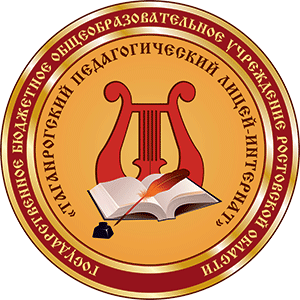 Справочник Лайфхаки при выполнении               задания 5 ОГЭ по русскому языкуАвтор работы: Грищенко Мария, 9А класcа Правописание слов, начинающихся с  пол–  и полу     ОЛЯ  О – перед                       Л – предлог               Я – перед гласной  заглавной                      “Пол-лимона”          “Пол-арбуза”  буквой  “Полу-Москвы”Дефис в словах с цифрами и аббревиатурами  любые цифры                                                  СЛОВО  или буквыНапример: IT–служба, 25–летний, ВИП–ложа, ДНК–тест, СМС–рассылкаМини – ДефисУвидел мини– поставь ДЕФИСмини–исследование, мини–юбка, мини–группа
Кроме двух случаев:
1. Если слово не употребляется без мини минимум, миниатюра
2. Если мини, и слово, к которому оно относится разделеныНадеть или одеть?Одеваем Надежду, надеваем одежду.
или
“надеть” – “снять”“одеть” – “раздеть”Класть или ложитьЕду не ложит, не ложить,
Да и накласть нельзя
А можно класть и положить, 
Да и накласть нельзя
А можно КЛАСТЬ и ПОЛОЖИТЬ–
Запомните, друзьяЧерез дефис- то
- либо 
- нибудь
- ка - сРаздельно  - же (ж)- бы (б)- ли (ль)- как будто- почти что- ведьПравописание приставок, оканчивающихся          на буквы “З” и “C”  …З     звонкий…                           …С     глухой…
             согласный                                      согласный    Безвкусный                                    Бесшумный
        Избитый                                        Чересчур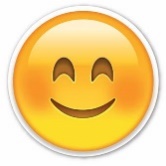 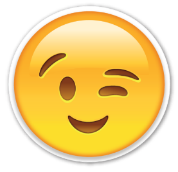 Правописание ЦЫ–ЦИ.  После “У” всегда пишется “И”                              
 НО!!! Исключения:                              
  Цыган на цыпочках подошел к цыпленку и цыкнул: “Цыц!”Выбор гласной в суффиксах прилагательных перед буквой “В”–ИВ–                                         –ЕВ–Пишется под ударением                   Пишется без ударения Например: Ленивый,                         Например: нулевой,
                    игривый                    сиреневый                                                         Без числительного
Сколько, несколько 
Килограммов                            
ГигабайтовКаратов                     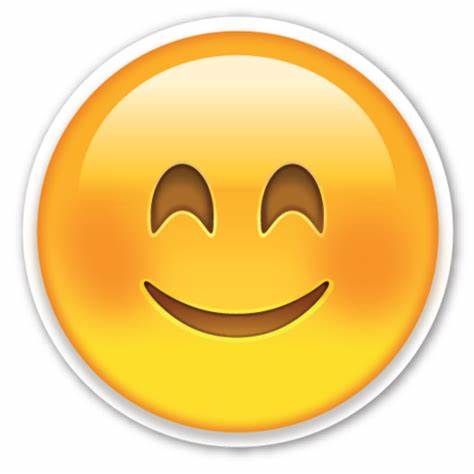                                                 Только такС числительнымиПять, семь, пара, десять
Килограммов
Каратов
Гигабайт                         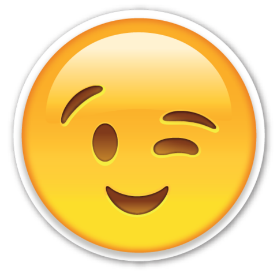 